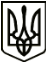 УКРАЇНА МЕНСЬКА МІСЬКА РАДАМенського району Чернігівської областіР О З П О Р Я Д Ж Е Н Н ЯВід 08 грудня 2020 року		 № 325Про нагородження Почесною грамотоюВідповідно до Положення про Почесну Грамоту міської ради, затвердженого рішенням 21 сесії 5 скликання від 17.07.2008 року «Про Положення про Почесну грамоту міської ради», Програми вшанування, нагородження громадян Почесною грамотою Менської міської ради на 2020- 2022 роки, затвердженої рішенням 36  сесії 7 скликання Менської міської ради від 26.12.2019 р. «Про затвердження програми вшанування громадян Почесною грамотою Менської міської ради на 2020-2022 роки», керуючись п.  20 ч. 4 ст. 42 Закону України «Про місцеве самоврядування в Україні», та враховуючи подання виконуючої обов'язки старости Киселівського старостинського округу Л.С. Губенко щодо нагородження діловода Менської міської ради Киселівського старостинського округу Почесною грамотою Менської міської ради: Кобець Любов Іванівну за зразкове виконання службових обов'язків та з нагоди 60- річчя від Дня народження:Нагородити Почесною грамотою Менської міської ради:- Кобець Любов Іванівну, діловода Менської міської ради Киселівського старостинського округу за зразкове виконання службових обов'язків та з нагоди 60- річчя від Дня народження. 2. Вручити особі, вказаній в пункті 1, грошову винагороду в розмірі 248  грн.  45 коп. з урахуванням податку з доходів фізичних осіб та військового збору. 3. Кошти без урахування податку з доходів фізичних осіб, військового збору зарахувати на картковий рахунок заступника начальника загального відділу Менської міської ради Дем’яненко О.В., для подальшого вручення особі, яка нагороджуються Почесною грамотою.Міський голова	Г.А. Примаков